CO NÁS ČEKÁ V LISTOPADU4. 11. 2019 – PONDĚLÍUzamykání zahrady se skřítkem „Podzimníčkem“- děti s sebou gumáky, dětské hrábě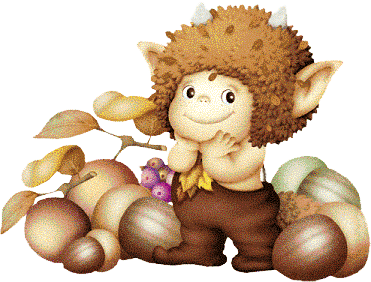 6. 11. 2019 – STŘEDAProjektový den na téma „Malý zpracovatel odpadů“- 1. část ve třídě, 2. část v 10. 00 hodin na zahradě MŠ – třída zelených jablíček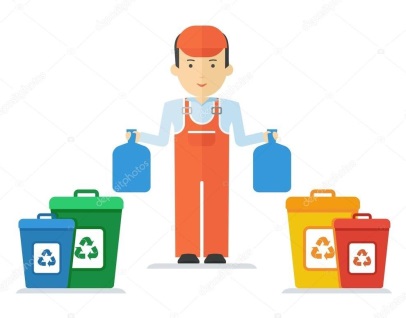 7. 11. 2019 – ČTVRTEKNávštěva sběrného dvoru v Boršicích – třída zelených jablíček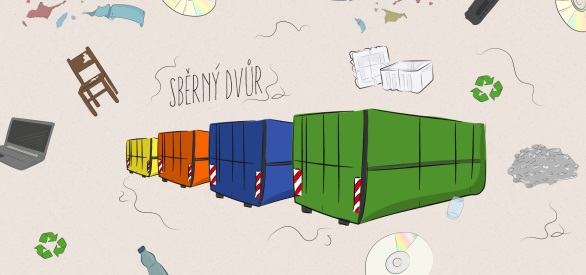 11. 11. 2019 – PONDĚLÍMartin na bílém koni – dopoledne pro všechny děti v areálu letního kina,ve spolupráci s Haldou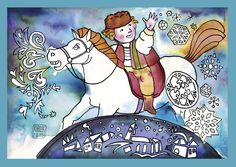 14. 11. 2019 – ČTVRTEKSoutěž ve sběru papíru, papír můžete odevzdat v areálu letního kina od 7:30 – 16:00 hodin, bližší informace viz, plakátekV průběhu měsíce listopadu proběhnou ještě další akce o jejich termínu Vás budeme informovat.Canisterapie v MŠ – návštěva canisterapeutického týmu z Lipova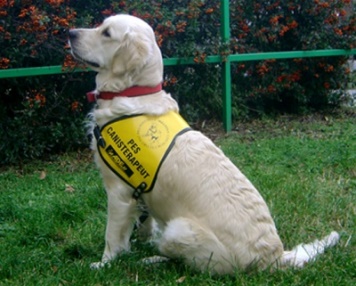 Dentální hygiena aneb „Jak si správně čistit zoubky“- návštěva týmu Dental Prevention z Olomouce, každé dítě si přinese zubní kartáček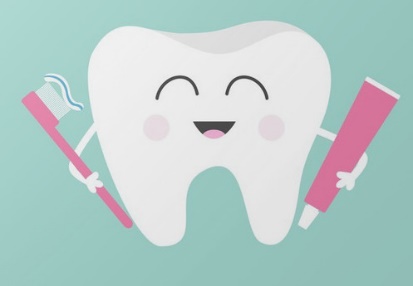 